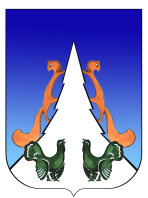 Ханты-Мансийский автономный округ – ЮграСоветский районгородское поселение АгиришА Д М И Н И С Т Р А Ц И Я628245, Ханты-Мансийский автономный округ-Югра, Тюменской области, Советский районп. Агириш ул. Винницкая 16телефон /факс: 8(34675) 41233 					                адрес: agirish@sovrnhmao.ruПОСТАНОВЛЕНИЕ «07»  июля 2023г. 									№  206О комиссии по повышению устойчивости функционирования объектов экономики городского поселения Агириш в мирное и военное времяВ соответствии с Федеральным законом от 12.02.1998 N 28-ФЗ "О гражданской обороне", Федеральным законом от 21.12.1994 N 68-ФЗ "О защите населения и территорий от чрезвычайных ситуаций природного и техногенного характера", постановлением Правительства Российской Федерации от 26.11.2007 N 804 "Об утверждении Положения о гражданской обороне в Российской Федерации", приказом Министерства Российской Федерации по делам гражданской обороны, чрезвычайным ситуациям и ликвидации последствий стихийных бедствий от 14.11.2008 N 687 "Об утверждении Положения об организации и ведении гражданской обороны в муниципальных образования и организациях", постановлением Губернатора Ханты-Мансийского автономного округа-Югры от 11.01.2009 N 1 "Об утверждении Положения об организации и ведении гражданской обороны в Ханты-Мансийском автономном округе-Югре" постановляю:Создать комиссию по повышению устойчивости функционирования объектов экономики городского поселения Агириш в мирное и военное время.Утвердить:2.1. Положение о комиссии по повышению устойчивости функционирования объектов экономики городского поселения Агириш в мирное и военное время (приложение 1).2.2. Состав комиссии по повышению устойчивости функционирования объектов экономики городского поселения Агириш в мирное и военное время (приложение 2).Признать утратившим силу постановление администрации городское поселение Агириш от 10.07.2011 № 46 «О совершенствовании системы работы по повышению устойчивости функционирования объектов экономики городского поселения Агириш».Опубликовать настоящее постановление в бюллетене «Вестник городского поселения Агириш» и разместить на официальном сайте администрации городского поселения Агириш.Контроль за исполнением настоящего постановления оставляю за заместителем главы городского поселения Агириш М.А. Апатовым.      Глава городского поселения Агириш                                                       Г.А. КрицынаПриложение к постановлению администрации городского поселения Агириш от 07.07.2023 № 206Положение о комиссии по повышению устойчивости функционирования объектов экономики городского поселения Агириш в мирное и военное время1. Общие положения 1.1. Настоящее Положение определяет задачи и полномочия, структуру, права, обязанности и порядок деятельности комиссии по повышению устойчивости функционирования объектов экономики городского поселения Агириш в мирное и военное время (далее-Комиссия).1.2. Комиссия является координационным органом Администрации городского поселения Агириш по рассмотрению вопросов, связанных с функционированием объектов экономики городского поселения Агириш в мирное и военное время в рамках первоочередных мероприятий по поддержанию устойчивого функционирования объектов экономики городского поселения Агириш в мирное и военное время.1.3. В своей деятельности Комиссия руководствуется Конституцией Российской Федерации, федеральным законодательством, нормативными правовыми актами Ханты-Мансийского автономного округа - Югры, Уставом городского поселения Агириш, муниципальными правовыми актами Администрации городского поселения Агириш, а также настоящим Положением.1.4. Комиссия осуществляет свои полномочия во взаимодействии с федеральными органами исполнительной власти, исполнительными органами государственной власти Ханты-Мансийского автономного округа - Югры, органами военного командования, органами местного самоуправления городского поселения Агириш, комиссией по предупреждению и ликвидации чрезвычайных ситуаций и обеспечению пожарной безопасности при Администрации городского поселения Агириш, организациями независимо от форм собственности, расположенными на территории городского поселения Агириш. 2. Задачи и полномочия Комиссии 2.1. Основными задачами Комиссии являются:2.1.1. Планирование и осуществление в мирное время мероприятий по рациональному размещению производственных сил на территории городского поселения Агириш, обеспечивающих бесперебойное и устойчивое функционирование объектов экономики городского поселения Агириш в военное время.2.1.2. Подготовка объектов экономики городского поселения Агириш к работе в военное время.2.1.3. Проведение анализа уязвимости и оценка устойчивости работы объектов экономики городского поселения Агириш, имеющих важное значение в условиях военного времени.2.1.4. Оценка состояния, возможностей и потребностей объектов экономики городского поселения Агириш по обеспечению жизнедеятельности населения, выпуску необходимых объемов и номенклатуры продукции с учетом возможных потерь и разрушений.2.1.5. Проведение исследований по вопросам устойчивости функционирования объектов экономики городского поселения Агириш, рассмотрение результатов исследовательских работ и подготовка предложений председателю Комиссии о целесообразности практического осуществления выработанных мероприятий.2.1.6. Организация сбора данных для подготовки и внесения предложений главе городского поселения Агириш по вопросам повышения устойчивости функционирования объектов экономики городского поселения Агириш, организации производственной деятельности, восстановления нарушенного управления объектами экономики и организациями на территории городского поселения Агириш и проведения аварийно-восстановительных работ в городском поселении Агириш.2.1.7. Разработка и проведение объектами экономики городского поселения Агириш совместных мероприятий по вопросам повышения устойчивости их функционирования в мирное и военное время.2.2. На Комиссию в соответствии с задачами возлагаются следующие полномочия:2.2.1. В мирное время:а) координация работы руководящего состава объектов экономики городского поселения Агириш по вопросам выполнения федеральных, отраслевых, региональных требований по повышению устойчивости функционирования объектов экономики городского поселения Агириш в мирное и военное время;б) содействие объектам экономики городского поселения Агириш в разработке, планировании и своевременном осуществлении организационных и инженерно-технических мероприятий по совершенствованию их устойчивого функционирования в мирное и военное время;в) участие в командно-штабных учениях и других мероприятиях, обеспечивающих подготовку руководящего состава объектов экономики городского поселения Агириш к действиям в мирное и военное время;г) участие в обобщении результатов проверок, учений, исследований устойчивости функционирования объектов экономики городского поселения Агириш в мирное и военное время в целях подготовки предложений для включения их в установленном порядке в проекты планов и программ развития городского поселения Агириш.2.2.2. При планомерном переводе объектов экономики городского поселения Агириш на работу с мирного на военное время:а) обеспечение устойчивого функционирования объектов экономики городского поселения Агириш при угрозе возникновения чрезвычайных ситуаций природного и техногенного характера в целях защиты населения, коммунально-энергетических сетей, сооружений на территории городского поселения Агириш и окружающей среды от поражающих факторов чрезвычайных ситуаций;б) обеспечение контроля за выполнением организационных и инженерно-технических мероприятий по повышению устойчивости функционирования объектов экономики городского поселения Агириш в военное время.2.2.3. В военное время:а) участие в обобщении, анализе и оценке информации о состоянии объектов экономики городского поселения Агириш и экономики городского поселения Агириш в целом, прежде всего по вопросам определения ущерба, нанесенного действиями противника;б) представление в органы местного самоуправления военного времени предложений по осуществлению мер, направленных на устранение негативных последствий воздействия средств поражения противника на территории городского поселения Агириш;в) подготовка предложений по восстановлению нарушенного управления хозяйственным комплексом городского поселения Агириш, обеспечению жизнедеятельности населения;г) при объявлении мобилизации и проведении мероприятий по переводу объектов экономики городского поселения Агириш на работу в условиях военного времени - обеспечение осуществления мероприятий по повышению устойчивости функционирования объектов экономики городского поселения Агириш. 3. Структура Комиссии 3.1. Комиссия состоит из председателя, заместителей председателя, секретаря и членов Комиссии.3.2. Председатель Комиссии руководит ее деятельностью, определяет порядок рассмотрения вопросов, утверждает повестку очередного заседания Комиссии, вносит предложения по уточнению и обновлению состава Комиссии, осуществляет общий контроль за реализацией принятых Комиссией решений и рекомендаций.3.3. Персональный состав Комиссии утверждается постановлением Администрации городского поселения Агириш. 4. Права Комиссии 4.1. Комиссия имеет право:4.1.1. Доводить указания главы городского поселения Агириш, направленные на повышение устойчивости функционирования объектов экономики городского поселения Агириш, до должностных лиц органов местного самоуправления на территории городского поселения Агириш, руководителей объектов экономики городского поселения Агириш и Муниципального звена городского поселения Агириш Советского районного звена территориальной подсистемы Ханты-Мансийского автономного округа - Югры единой государственной системы предупреждения и ликвидации чрезвычайных ситуаций.4.1.2. С учетом конкретной обстановки принимать решения и вырабатывать предложения, направленные на повышение устойчивости функционирования объектов экономики городского поселения Агириш в военное время, при ведении военных действий или вследствие этих действий.4.1.3. Заслушивать на своих заседаниях должностных лиц органов местного самоуправления, руководителей объектов экономики городского поселения Агириш по вопросам, входящим в компетенцию Комиссии.4.1.4. Давать рекомендации руководителям объектов экономики городского поселения Агириш по вопросам, входящим в компетенцию Комиссии.4.1.5. Запрашивать в установленном порядке у территориальных органов федеральных органов исполнительной власти, исполнительных органов государственной власти Ханты-Мансийского автономного округа - Югры, должностных лиц органов местного самоуправления на территории городского поселения Агириш и руководителей объектов экономики городского поселения Агириш необходимые материалы и информацию по вопросам, относящимся к компетенции Комиссии.4.1.6. Привлекать в установленном порядке для участия в работе Комиссии должностных лиц территориальных органов федеральных органов исполнительной власти, исполнительных органов государственной власти Ханты-Мансийского автономного округа - Югры, органов местного самоуправления на территории городского поселения Агириш и объектов экономики городского поселения Агириш.4.1.7. Создавать рабочие группы, привлекая для участия в установленном порядке должностных лиц территориальных органов федеральных органов исполнительной власти, исполнительных органов государственной власти Ханты-Мансийского автономного округа - Югры, органов местного самоуправления на территории городского поселения Агириш, объектов экономики городского поселения Агириш, определять задачи, функции, состав и порядок их работы.4.1.8. Вносить в установленном порядке на рассмотрение главы городского поселения Агириш предложения по разработке и совершенствованию муниципальных правовых актов по вопросам, относящимся к компетенции Комиссии.4.1.9. Запрашивать от руководителей объектов экономики городского поселения Агириш независимо от их форм и собственности материалы, документы, содержащие сведения, необходимые для анализа, выработки предложений, дачи рекомендаций, принятия решений по вопросам, относящимся к компетенции Комиссии.4.1.10. Участвовать во всех мероприятиях, имеющих отношение к решению вопросов повышения устойчивости функционирования объектов экономики городского поселения Агириш в мирное и военное время. 5. Обязанности Комиссии 5.1. Комиссия обязана:5.1.1. В режиме повседневной деятельности:а) обеспечивать координацию работы органов местного самоуправления на территории городского поселения Агириш, по повышению устойчивости функционирования в военное время;б) обеспечивать разработку документов по организации, проведению и всестороннему обеспечению мероприятий по повышению устойчивости функционирования объектов экономики городского поселения Агириш в военное время;в) обеспечивать создание системы материально-технического снабжения, резервов материальных ресурсов для проведения восстановительных работ и жизнеобеспечения населения в мирное и военного времени;г) обеспечивать подготовку руководящего состава объектов экономики городского поселения Агириш к управлению производством в мирное и военное время, к руководству действиями при проведении спасательных и неотложных аварийно-восстановительных работ на объекте и оказании помощи пострадавшему населению;д) участвовать в проверках по вопросам повышения устойчивости функционирования объектов экономики, командно-штабных учениях и других мероприятиях, обеспечивающих качественную подготовку руководящего состава и органов управления организаций по вопросам устойчивости функционирования объектов экономики городского поселения Агириш;е) осуществлять подготовку предложений по дальнейшему повышению устойчивости функционирования объектов экономики городского поселения Агириш для включения в установленном порядке в проекты планов, программ развития, в план гражданской обороны и защиты населения городского поселения Агириш.5.1.2. При переводе объектов экономики городского поселения Агириш на работу в условиях военного времени обеспечивать:а) обобщение данных о функционировании объектов экономики городского поселения Агириш, необходимых для принятия руководителем гражданской обороны городского поселения Агириш решения по их переводу на работу в условиях военного времени;б) выполнение объектами экономики городского поселения Агириш мероприятий по повышению устойчивости их функционирования в военное время. 6. Порядок деятельности Комиссии 6.1. Планирование работы Комиссии осуществляется в соответствии с утвержденным председателем Комиссии годовым планом, подготовленным на основании плана мероприятий по поддержанию устойчивого функционирования экономики Ханты-Мансийского автономного округа - Югры на 5-летнюю перспективу, с разбивкой мероприятий по каждому направлению.6.2. Заседания Комиссии проводятся по мере необходимости, но не реже одного раза в полугодие.6.3. Председатель Комиссии осуществляет общее руководство ее деятельностью, утверждает повестку очередного заседания Комиссии, определяет место, время проведения заседаний, ведет их, подписывает протоколы заседаний, выписки из них, иные документы Комиссии, представляет Комиссию в отношениях с федеральными органами государственной власти, органами государственной власти Ханты-Мансийского автономного округа - Югры, органами местного самоуправления на территории городского поселения Агириш, объектами экономики и организациями независимо от форм собственности, вносит предложения по уточнению и обновлению состава Комиссии, осуществляет общий контроль за реализацией принятых Комиссией решений и рекомендаций.6.4. Секретарь Комиссии формирует повестку очередного заседания, принимает и  регистрирует поступающие в Комиссию документы, обеспечивает ими членов Комиссии, оповещает членов Комиссии и приглашенных на заседание Комиссии лиц о месте и времени заседания, ведет и подписывает протоколы, делает из них выписки.Повестка очередного заседания Комиссии доводится до сведения членов Комиссии секретарем Комиссии не позднее, чем за три рабочих дня до даты заседания.6.5. В случае отсутствия председателя, заседание Комиссии проводит один из заместителей председателя по его поручению.6.6. Заседание Комиссии считается правомочным, если на нем присутствуют не менее половины её членов.6.7. Члены Комиссии принимают участие в её заседаниях без права замены, за исключением случаев увольнения, отпуска и болезни. В случае отсутствия члена Комиссии на заседании Комиссии и лица, его замещающего, данные лица имеют право представить своё мнение по рассматриваемым вопросам в письменной форме.6.8. Подготовка материалов к заседанию Комиссии осуществляется должностными лицами органов местного самоуправления городского поселения Агириш и (или) руководителями объектов экономики городского поселения Агириш, к сфере ведения которых относятся вопросы, включенные в повестку дня заседания. Материалы должны быть представлены секретарю Комиссии не позднее, чем за пять рабочих дней до даты проведения заседания.6.9. Решения Комиссии принимаются простым большинством голосов присутствующих на заседании членов Комиссии, включая председателя Комиссии, его заместителей и секретаря Комиссии. В случае равенства голосов решающим является голос председательствующего на заседании Комиссии.6.10. Решения Комиссии оформляются протоколами, которые подписываются председателем Комиссии или его заместителем, председательствующим на заседании Комиссии, и секретарем Комиссии.6.11. Рекомендации по вопросам, находящимся в компетенции Комиссии, доводятся до соответствующих исполнителей секретарем Комиссии.6.12. Решения председателя Комиссии являются обязательными для исполнения всеми членами Комиссии.6.13. Организация контроля за исполнением решений Комиссии осуществляется председателем Комиссии.6.14. По вопросам, требующим решения главы городского поселения Агириш, Комиссия в установленном порядке вносит на рассмотрение главы городского поселения Агириш проекты муниципальных правовых актов.Приложение 2 к постановлению Администрации городского поселения Агиришот "07" июля 2023 N 206 Состав комиссии по повышению устойчивости функционирования объектов экономики городского поселения Агириш в мирное и военное время Председатель комиссии:Заместитель главы городского поселения Агириш;Заместитель председателя комиссии:Начальник отдела по организации деятельности Администрации городского поселения Агириш;Секретарь комиссии:Ведущий специалист Администрации городского поселения Агириш;Члены комиссии:Главный специалист по вопросам городского хозяйства отдела по организации деятельности Администрации городского поселения Агириш;Инспектор военно-учетного подразделения отдела по организации деятельности Администрации городского поселения Агириш;Директор муниципального бюджетного учреждения "Культурно-спортивный комплекс "Современник" городского поселения Агириш.